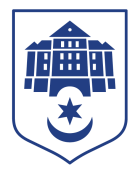 ТЕРНОПІЛЬСЬКА МІСЬКА РАДАПОСТІЙНА КОМІСІЯз гуманітарних питаньПротокол засідання комісії №3від  27.02.2024Всього членів комісії:      (5) Володимир Місько, Олександр Вільчинський, Любов Вовк,                 Ружена Волянська, Христина ФеціцаПрисутні члени комісії:   (5) Володимир Місько, Олександр Вільчинський, Любов Вовк,                 Ружена Волянська, Христина ФеціцаНа засідання комісії запрошені:Ольга Похиляк – начальник управління освіти і науки;Ірина Питель – заступник начальника відділу охорони здоров’я та медичного забезпечення з медичних питань;Катерина Бабій – головний спеціаліст організаційного відділу ради управління організаційно-виконавчої роботи.Головуючий –  голова комісії Володимир Місько.Депутати міської ради Володимир Місько, Олександр Вільчинський, Любов Вовк,                 Ружена Волянська, Христина Феціца, представники виконавчих органів ради Ольга Похиляк, Ірина Питель, Катерина Бабій брали участь в засіданні постійної комісії за допомогою електронних месенджерів, які не заборонені до використання в Україні.СЛУХАЛИ:	Про затвердження порядку денного.ВИСТУПИВ: голова комісії Володимир Місько, який запропонував сформувати порядок денний наступними питаннями:- Про передачу в оперативне управління нерухомого майна комунальної власності- Про внесення змін в додаток до рішення міської ради від 03.11.2023 №8/32/19 «Про реорганізацію комунальних некомерційних підприємств»Результати голосування за затвердження порядку денного, враховуючи пропозицію Володимира Міська: За – 5, проти-0, утримались-0.Рішення прийнято.ВИРІШИЛИ: Затвердити порядок денний комісії.Порядок денний засідання:1.Перше питання порядку денного.СЛУХАЛИ: Про передачу в оперативне управління нерухомого майна комунальної власностіДОПОВІДАЛА: Ольга ПохилякВИСТУПИВ: Володимир МіськоРезультати голосування за проєкт рішення міської ради: За – 5, проти - 0, утримались - 0. Рішення  прийнято.ВИРІШИЛИ: Погодити проєкт рішення міської ради «Про передачу в оперативне управління нерухомого майна комунальної власності».2. Друге питання порядку денного.СЛУХАЛИ: Про внесення змін в додаток до рішення міської ради від 03.11.2023 №8/32/19 «Про реорганізацію комунальних некомерційних підприємств»ДОПОВІДАЛА: Ірина ПительВИСТУПИВ: Володимир МіськоРезультати голосування за проєкт рішення міської ради: За – 5, проти - 0, утримались - 0. Рішення  прийнято.ВИРІШИЛИ: Погодити проєкт рішення міської ради «Про внесення змін в додаток до рішення міської ради від 03.11.2023 №8/32/19 «Про реорганізацію комунальних некомерційних підприємств».Голова комісії					Володимир МІСЬКОСекретар комісії 					Христина ФЕЦІЦА№п/пНазва проєкту рішенняПро передачу в оперативне управління нерухомого майна комунальної власностіПро внесення змін в додаток до рішення міської ради від 03.11.2023 №8/32/19 «Про реорганізацію комунальних некомерційних підприємств»